教授阿拉伯语的优越فضل تعليم اللغة العربية[باللغة الصينية Chinese    中文   ]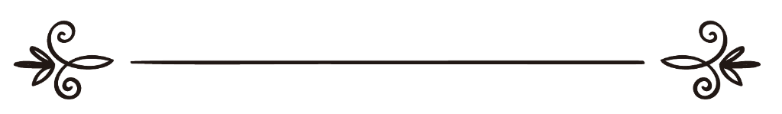 来源：伊斯兰问答网站مصدر : موقع الإسلام سؤال وجواب编审: 伊斯兰之家中文小组مراجعة: فريق اللغة الصينية بموقع دار الإسلام教授阿拉伯语的优越问: 给别人教授阿拉伯语的回赐是什么？在这一方面有专门的圣训吗？如果我要求一个人给我教授阿拉伯语，但是他拒绝给我教授阿拉伯语，其教法律列是什么？请您不吝赐教，愿真主回赐你们！答：一切赞颂，全归真主。第一：叙述阿拉伯语的优越性，莫过于它就是永恒的奇迹、尊贵的《古兰经》的语言，《古兰经》是人类的生活方针；伟大的真主选择了阿拉伯语，使之成为承载世人的引导和光明的载体，在《古兰经》的十几处经文中叙述了这一点，比如真主说：“我在这《古兰经》中，确已为人们设了各种譬喻，以便他们觉悟。这是一本阿拉伯文的无邪曲的《古兰经》，以便他们敬畏。”（39:27—28）伊斯兰的谢赫伊本·泰米业（愿主怜悯之）说：“阿拉伯语是伊斯兰和穆斯林的标志。”《遵循正道》( 1 / 519 )我们在这个网站上阐明了阿拉伯语的地位和优越性，敬请参阅（90066）和（130720）号问题的回答。第二：如果我们知道了阿拉伯语的优越性，我们也就知道了阿拉伯语教师的地位和回赐：1 教授阿拉伯语就是在人们当中传播美德，也是教授《古兰经》的载体、全世界的主宰所选择的语言；2 为背记、理解、教授和实践《古兰经》做贡献，也为理解、背记、解释和遵循圣训做贡献；凡是与《古兰经》和圣训有关的学问，都是可嘉的学问，从事这些学问的人都会获得真主的报酬；3 教授阿拉伯语的老师是伊斯兰的各种知识和文化在世界传播的直接因素，因为理解伊斯兰建立在理解阿拉伯语的基础之上；谁如果帮助人们理解阿拉伯语，就是帮助他们理解伊斯兰教，他就是在人群中传播幸福的因素；4 尤其是教授语言的影响不仅仅局限在教师本人，而且会涉及他的周围的人，所以学习阿拉伯语的人在阅览和阅读伊斯兰的文献时，就是把伊斯兰文化传播到自己的母语的文化之中，毋庸置疑，这是传播和宣传宗教的工作；5 学习阿拉伯语的人因为从阿拉伯语中学到的宗教功修和高尚道德而获得真主的回赐，如果真主意欲，教师也会获得类似的回赐 ，而实践者的回赐丝毫也不会减损，先知（愿主福安之）说：“谁如果指引人行善，他就会获得与行善者类似的回赐。”《穆斯林圣训实录》（1893段）辑录；谁如果无缘无故的拒绝给想学阿拉伯语的人教授阿拉伯语，那么他自己失去了获得丰厚报酬的机会，怠慢了对伊斯兰教和伊斯兰民族应尽的职责，因为伊斯兰希望他成为宣教员、传播伊斯兰和人们接受伊斯兰的因素 ，但是他宁愿与无法承担这个宗教的人为伍，在宣教工作中懒懒散散。真主至知！伊斯兰问答网站   161844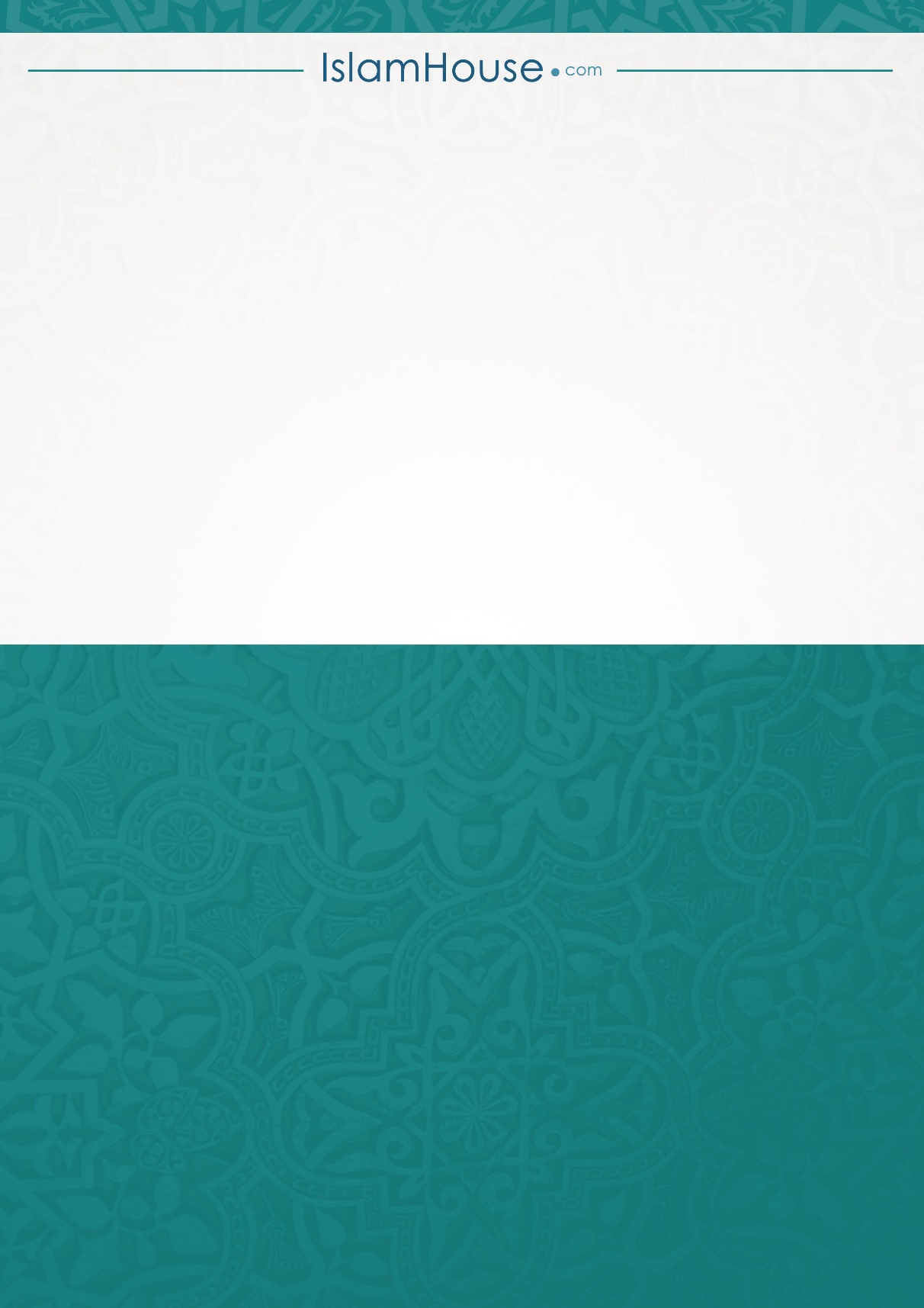 